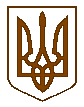 УКРАЇНАБілокриницька   сільська   радаРівненського   району    Рівненської    області(сорок перша чергова сесія сьомого скликання)   РІШЕННЯвід  29  березня  2019 року                                                                               № 931                                                                       Про стан медицини на території сільської радиЗаслухавши та обговоривши інформацію завідувача комунального закладу «Рівненський районний центр первинної медико-санітарної допомоги» Білокриницької амбулаторії загальної практики-сімейної медицини Рівненського району Рівненської області Я. Панчука, розглянувши інформаційну довідку подану ним, керуючись Законом України «Основи законодавства України про охорону здоров'я», на виконання розпоряджень голови районної державної адміністрації № 365 від 17.05.2012 року «Про забезпечення доступної та якісної лікувально-профілактичної допомоги інвалідам та ветеранам Великої Вітчизняної війни»,  №37 від 02.02.2016 року «Про стан профілактики сказу в Рівненському районі», відповідно до плану роботи сесії сільської ради на І квартал 2019 року та з метою забезпечення надання якісної медичної допомоги населенню, керуючись Законом України «Про місцеве самоврядування в Україні», сесія  Білокриницької сільської радиВ И Р І Ш И ЛА:Інформацію завідувача комунального закладу «Рівненський районний центр первинної медико-санітарної допомоги» Білокриницької амбулаторії загальної практики-сімейної медицини Рівненського району Рівненської області Я. Панчука  взято до уваги додаток 1.Про хід виконання даного рішення заслухати на черговому засіданні сесії сільської ради згідно плану роботу ради.Контроль за виконанням даного рішення покласти на голову комісії з питань охорони здоров’я, використання природних ресурсів та постраждалих в наслідок аварії на ЧАЕС, О. Ящук.Сільський голова                                                                                                 Т. Гончарук	                                  			               Додаток1 до рішення сесії№930 від29.03.2019рокуІНФОРМАЦІЙНА ДОВІДКАпро стан медицини на території сільської радиза 2018 рікБілокриницька амбулаторія ЗПСМ розташована в селі Біла Криниця  на 2 поверсі двохповерхового будинку в пристосованому приміщені і займає 15 кімнат. Амбулаторія надає лікарську допомогу  жителям сіл Біла Криниця, Антопіль, Глинки, Городище. На ФАПах даних  сіл працюють досвідчені фельдшера. На ФАП с. Городище працює сімейний лікар,фельдшер і сімейна медична сестра. У ФАПі с. Глинки та Антопіль проведено капітальний ремонт. За кошти сільської ради закуплено нову машина швидкої допомоги. Амбулаторія забезпечена санітарним транспортом і паливо-мастильними матеріалами. Згідно штатного розпису середнім та молодшим медперсоналом укомплектована повністю. Працівникам амбулаторії надається меддопомога населенню,проводиться санітарно-освітня і профілактична  робота на дільниці. Структура населення дільниці: всього - 6973, дітей- 1604, до року - 78, працездатне населення - 4237, жінки дітородного віку - 1790, жінки старше 15 років - 2629, жінки старше 18 років- 2519. Потерпілі від аварії на ЧАЕС: всього - 192 в т. ч ліквідатори - 23, переселенці - 85, підлітки - 14, діти - 70, які протягом року були 100% оглянуті. Ветерани війни - 115 чол. в т. ч. ІВВ – 4 чол., УБД+АТО - 39 чол., УВВ - 49 чол., ОПП - 23 чол., які також протягом року були оглянуті 100%. Кількість осіб похилого віку становить 1344, поширеність - 3396,5, захворюваність – 849,0. Відвідування в амбулаторії і на дому прийом хворих проводиться лікарями: загальної практики – сімейної медицини, акушер-гінекологом, стоматологом. Всього відвідувань заплановано 18766, виконано - 18501, з них сімейними лікарями заплановано - 13320, виконано - 15135, акушер-гінекологом заплановано -1814, виконано - 1238, стоматологом заплановано - 3632, виконано - 2008. Поширеність та захворюваність дорослого населення становить на 1000 населення: поширеність – 1734,1, захворюваність – 563,6. Поширеність та захворюваність дитячого населення  на 1000 населення:поширеність – 1490,7, захворюваність 1209,0. Діяльності Білокриницької АЗП-СМ КП «РРЦПМСД»РРР суттєво, в більшості випадків мають позитивний характер. Діти групи ризику:  недоношені - 3, штучне вигодовування – 21, одинокі матері – 1, частохворіючі – 5, перинатальна патологія – 18, гемолітична х-ба - 0, рахіт –0, анемії – 0.Демографічні показники: народжуваність - 78, показник - 11,2. Смертність загальна - 63, дитяча смертність -1,показник – 9,0, природній приріст – 2,2. Структура смертності по нозологічним одиницям: 1 місце займають х-би с-ми кровообігу – 34 чол., 2 місце хвороби нервової системи – 15 чол. 3 місце-злоякісні новоутворення – 12 чол. Смертність на 1 тис. населення становить 9,0 %,  смертність в працездатному віці 6 випадків.                 Онкозахворюваність - первинно взято на облік  24  хворих. Запущених  5  випадків. За 2018 рік знаходиться на обліку - 41 хворих на туберкульоз: з активним туберкульозом - 4  чол., з них запущений - 0, неактивний туберкульоз – 37. Рівень травматизму на 1000 жителів серед дорослих 8,2, серед дітей – 14,3. Первинний вихід на інвалідність дорослого населення становить  12 чоловік. Захворюваність з тимчасовою втратою працездатності  кількість л/л - 295, днів непрацездатності - 1844,середня тривалість перебування-6,3, декретна відпустка - 5. Стаціонар на дому.За 12 місяців 2018  року  проліковано хворих  на дому  452 чоловік,виздоровлено- 181 чол., покращення стану – 252, без покращення стану - 0, госпіталізовано – 19, померло - 0, проліковано 39 ветеранів  війни. Робота стоматологічного кабінету. Кількість пролікованих хворих - 2128, запломбовано зубів - 1284, видалено зубів -  527, оздоровлено хворих - 306, трудових одиниць – 3243,0, оглянуто школярів - 420, підлягало санації - 294, сановано школярів - 194. Робота фізіотерапевтичного кабінету - число осіб , що закінчили лікування - 1200, з них дітей до - 14 років- 605, кількість відпущених процедур - 12500. Флюрографія: заплановано - 2610, виконано - 1971. Лабораторія – всього - 11703, з них: загально-клінічні - 5349, гематологічні - 5557, біохімічні - 574, імунологічні - 223. Маніпуляційний кабінет обслужено хворих - 2911, кількість зроблених процедур - 6574. Протиепідемічна робота: важливе місце в роботі дільниці займають профілактичні щеплення. Виконання щеплень може бути представлене в наступній таблиці :Санітарно- освітня робота. Прочитано лекцій -26, проведено бесід- 796.Висновки :Постійно контролювати виконання плану профілактичних щеплень.Добитися охоплення цитологічним обстеженням жінок до 93% шляхом активного залучення жінок до онкообстеження.Приділяти достатню увагу роботі з диспансерною групою кардіологічного профілю з метою зниження смертності від хвороб с-ми кровообігу.Працювати над раннім  виявленням хворих з активними формами туберкульозу та онкологічними захворюваннями.Проводити санітарно-освітню роботу серед населення.Завідувач КП «Рівненський районний центр ПМСД» РРР Білокриницької амбулаторії ЗПСМ                                                        Я. ПанчукНайменування2017201720182018НайменуванняпланвиконанняпланвиконанняВакцинація дифтерії,кашлюку, правцю3288337496Вакцинація поліомієліту19740315771 ревакцинація дифтерії3286137279в т. ч. 18 міс.9339141 ревакцинація поліомієліту2802025051в т. ч. 18 міс.9389122 ревакцинація дифтерії 6 р.132521931252 ревакцинація поліомієліту 6 р10745122833 ревакцинація дифтерії,16 р.10224106493 ревакцинація поліомієліту, 14 р.674011375АДП–м дорослі32042703541346Вакцинація кору, паротиту, краснухи289165161101Ревакцинація  кору, паротиту, краснухи   6 р.248138229161Вакцинація БЦЖ10038317Ревакцинація БЦЖ480399Вакцинація гепатиту3828430170